Seštevam in odštevam desetice do 100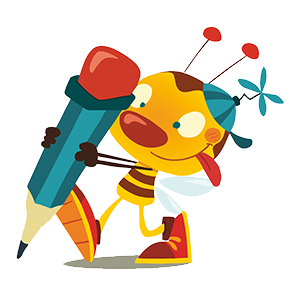 MatematikaIme in priimek: 	Datum: 	 ŽIVALI RAZPOREDI PO DANIH LASTNOSTIH. 	PES		ŽABA		PTICA	     POLŽ	ZAJEC	    PETELIN	PAJEK	     KONJ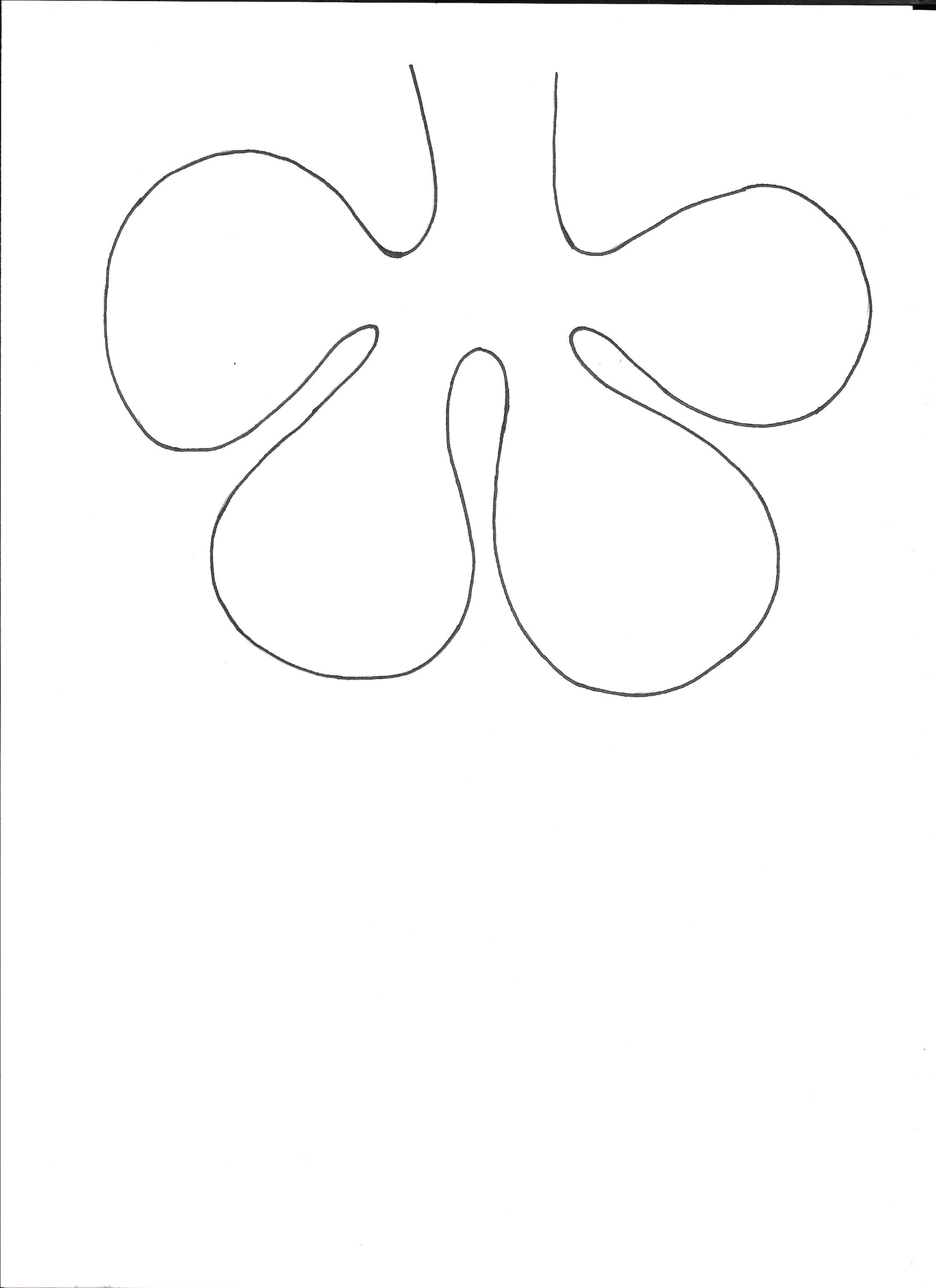 ELEMENTE RAZPOREDI PO DANIH LASTNOSTIH. NARIŠI JIH NA USTREZNA MESTA.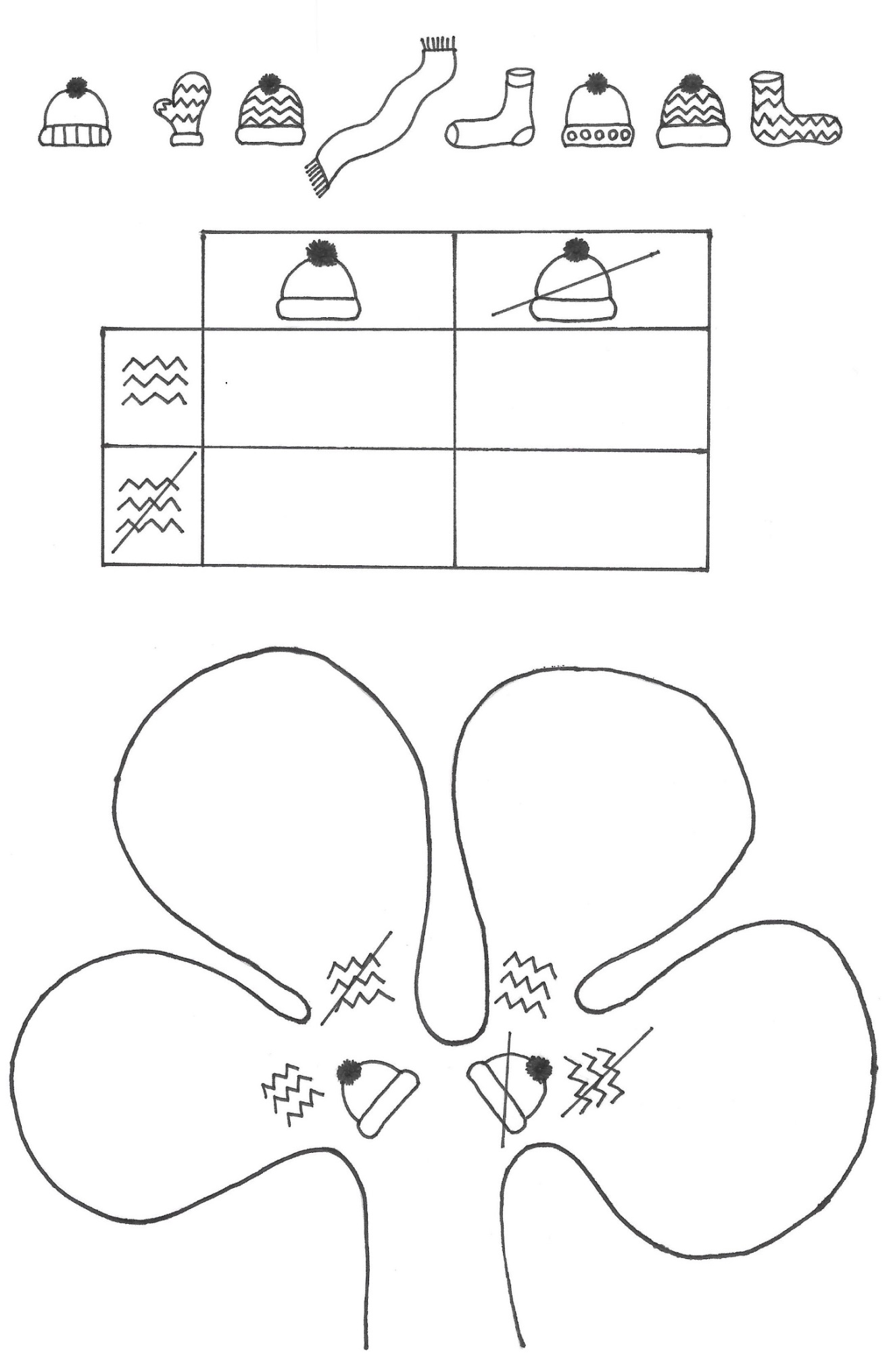 SeSeštej ali odštej.Oglej si sliko. Napiši račun in izračunaj.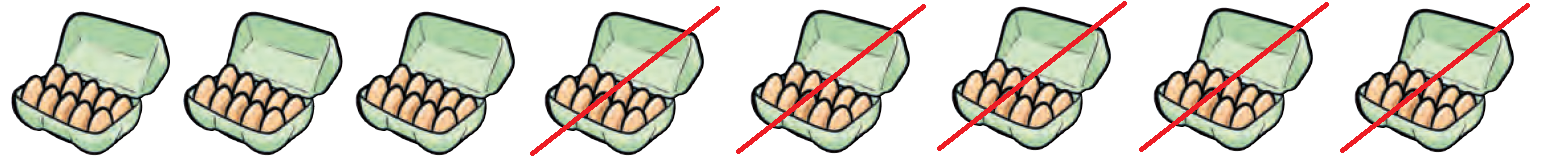 _________________________________Sestavi še sam besedilno nalogo.___________________________________________________________________________________________________________________________________________________________________________________________________SlikaRačun: ____________________________Odgovor:_________________________________________________________      20 + 30 =    60 – 30 =     40 + 30 =     50 + 40 =    80 – 10 =     90 – 70 =     10 + 70 =    40 – 40 =      60 – 50 =     60 + 40 =     90 – 0 =     40 + 30 =      20 + 20 =   70 – 50 =     100 – 30 =      80 + 0 =   50 – 20 =      40 + 30 =